OTBETbl  K 3AgAHHRMPaapen  4. HxcsnoBoomo0K Hbtk  aapuaiim omaema)Dear Harry,141Moscow Russia October 21st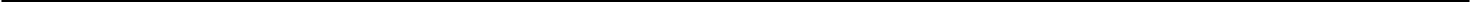 Hi! How’s it  going? Thanks for your letter. I’m glad you are in your school football  team now!In your letter you asked me about football. As for me, I’m really  fond of it.  It’s a great game and  I’m always happy when my team wins. But I don’t watch football matches on TV because it’s rather boring. Actually, I prefer playing to watching  as it’s  more exciting.  I’m also  keen  on roller-skating. It’s fun  to take part  in street  competitions  and to perform different  tricks.Anyway, what about your preparation for the City Championship? How many times a week do youtrain? Where do you usually train? Have you got an experienced coach?Well, I’d better go now as I have to tidy up my room. Write back soon! All  the best,Ivan4	BOomo:›i6HbtE aapuaum omaema)Modern life is impossible without travelling. People travel the globe to see modern cities and an- cient towns or just to enjoy picturesque places. Although many teenagers view travelling as entertain— ment,  I believe it  has the ability to educate.In my opinion, travel helps us understand the world so that we can accept other people’s ideas andbeliefs. First of all, travelling gives us an opportunity to explore the country and to learn about its history. Additionally, it is a good chance to try national food and to take part in national festivals, where you can learn about local customs and traditions. Finally, travelling is the best way to study nature, for example, when you go hiking in  the mountains.However, there are people who travel to ‘all inclusive’ hotels and for them travelling means only entertainment. They suppose that going on excursions and visiting museums is a waste of time so theyjust relax and have  fun.Nevertheless, I think that travel broadens their minds regardless of their expectations because while travelling they are exposed to things which they would probably never experience if they stayed at home. Moreover, when they travel, they practise foreign languages and make new friends.In conclusion, I believe that travel may truly expand people’s outlook only if they travel in order to gain new experiences. On the contrary, if tourists are lazy, the influence will be insignificant. So I am convinced that travel broadens the minds but only those that want to be broadened.BAPHAHT 3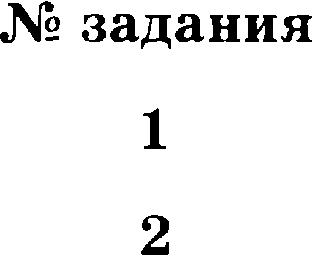 142	AHrnxficxxfi  fl3bIK: 10 TPEHHP0B09HblX BAPHAHTOB 3K3ANEHAgH0HHblX PA60T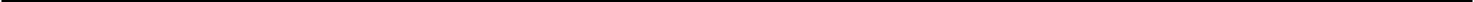 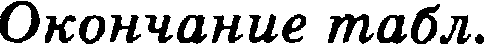 Dear David,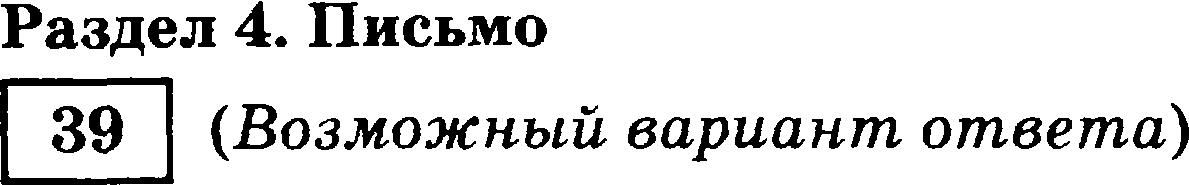 St.  PetersburgRussia 24 April 2015Thanks a lot for your reply. Sorry for not  having written earlier but I was too busy  at  school.In your letter you asked me about a typical Russian teenager. Well, Russian teenagers are in fact very ordinary. They think their teachers make them work too hard and friendship is the most impor- tant  thing in their lives.Russian teens always invent new hobbies and the most popular leisure activity nowadays is playing computer games. Most teenagers are fond of sports and are crazy about modern music.Anyway, it’s great that you like skateboarding. It’s an exciting sport. How long have you been do- ing it? Do you know any tricks? Have you got any other hobbies?Sorry, I’ve got to go now. Hope to hear from you soon! All  the best,Andrew4	Boomo:rimuiu aapuaum  omaeina)Recent advances in genetic biology have led to quite a doubtful situation. People all over the world argue whether human cloning research should be controlled by the government as solving problems connected with  human cloning is definitely not an easy task.In my opinion,  the government  must oversee  human cloning experiments  because there are hugerisks of  abnormalities  in  human  clones.  Moreover,  clones will obviously have serious psychologicalproblems  connected  with their  unusual  birth.  Finally,  there is no doubt that  human  cloning  willchange our perception of what is the value of a human life as we might switch from having children tomanufacturing them.However, scientists claim that human cloning is absolutely safe and should be allowed to develop without any restrictions as therapeutic cloning could provide tissues for transplantation. Besides, re- productive cloning will give parents who are both infertile an opportunity  to have children.Nevertheless, I believe that  this  technology  is  quite  new  so  it  is  not  safe enough  to  use on humans. In addition, it is possible that clones will age quicker since the cell used in the cloning procedure has already been used in a real life individual therefore the results of cloning can be rather unpredictable. In conclusion, we should question whether cloning is really worth doing when weighed against the problems it raises. I am convinced that human cloning should be under the tight control of the govern-ment  because  it  is dangerous  to interfere  with  nature and the consequences  can be really disastrous.Paa,qen 1. Ay,g  poaau  ePaa,qen 1. Ay,g  poaau  eParker 2. HrenueParker 2. HrenueOmenV• sagaaxxOziiez641725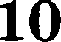 3725814322112211531274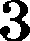 T121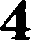 1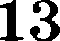 4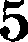 2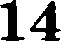 363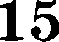 27316482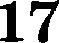 391183Paagea 3.  Fpa«s«saxnxa  n oexcszxaPaagea 3.  Fpa«s«saxnxa  n oexcszxaPaagea 3.  Fpa«s«saxnxa  n oexcszxaPaagea 3.  Fpa«s«saxnxa  n oexcszxa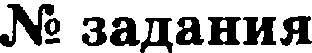 Ormes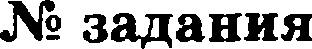 Oznez19hasexisted29difficulty20earliest30easily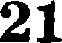 wereplaced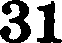 laziness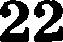 comes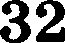 2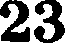 mostcommonly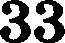 224owner’s344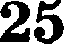 beliefs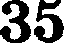 3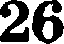 attractive361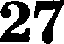 variety378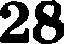 producer382